Publicado en Madrid el 10/07/2018 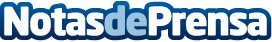 El Airsoft experimenta un gran crecimiento en el 2018, según AirsoftYeclaEn 2018, la disciplina del Airsoft vuelve a crecer en número de aficionados, según Airsoft Yecla, tienda online especializada en Airsoft, quienes desvelan las claves del auge de este apasionante deporteDatos de contacto:Airsoft Yecla655 834 662Nota de prensa publicada en: https://www.notasdeprensa.es/el-airsoft-experimenta-un-gran-crecimiento-en Categorias: Sociedad Murcia Entretenimiento E-Commerce Otros deportes Consumo http://www.notasdeprensa.es